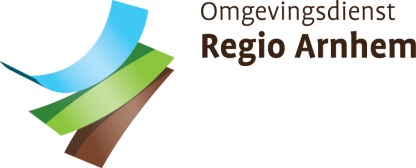 Formulier overschrijven omgevingsvergunning
Het is mogelijk om een omgevingsvergunning over te schrijven. Dat betekent dat de omgevingsvergunning wordt overgenomen door de nieuwe eigenaar, huurder of gebruiker.
De aanvrager van de omgevingsvergunning moet bij het bevoegd gezag melden dat de vergunning gaat gelden voor een ander. Het ingevulde formulier moet minimaal één maand voor de gewenste overschrijfdatum opgestuurd worden naar postbus@odra.nlGegevens omgevingsvergunningGegevens vergunninghouderGegevens nieuwe vergunninghouderGewenste datum overschrijving:……………………………………OndertekeningOndergetekenden verklaren bovenstaande omgevingsvergunning over te willen zetten naar de nieuwe eigenaar, huurder of gebruiker.

Datum:…………………………………………………….Informatie over het gebruik van uw persoonsgegevens vindt u in onze privacyverklaring op de website www.odregioarnhem.nlOmschrijving omgevingsvergunningLocatie van de vergunning
Kenmerk en datum vergunningNaam en voorlettersAdresPostcode en woonplaatsTelefoonE-mailadresNaam en voorlettersAdresPostcode en woonplaatsTelefoonE-mailadresU bent (omcirkelen wat van toepassing is)EigenaarHuurderGebruikerNaam huidige vergunninghouder

Naam nieuwe vergunninghouderHandtekening

Handtekening 